Social  Enterprise Technology  l.t.d. is looking for these workers’ profiles: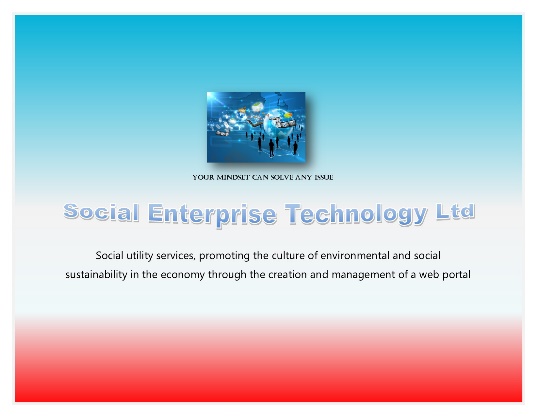 1 Ceo1 Press Agent1 Web Portal Responsible1 Admnistrative Team Leader1 Statutory Auditors Supervisor1 Response Team SuperintendentIf you are interested send an email to www.socialenterprisetechnology.it enclosingCVan intent letter 1 Ceo:  JOB TYPE: Paid AssociateJOB SCHEDULE: Full-TimeJOB LOCATION: Soverato (CZ) ItalyJOB RESPONSIBILITIES - the candidate should:  make high-level decisions about policy and strategy.report to the board develop and implement operational policies and a strategic plan.act as the primary spokesperson for the company.develop the company’s culture and overall vision.recruit and select new staff members when necessary and evaluate staff performance.provide direction to the board on staff compensation and benefits.create an environment that promotes great performance and positive morale.work with the board to determine values and mission, and plan for short and long-term goals.identify and address problems and opportunities for the company.build alliances and partnerships with other organizations.QUALIFICATIONS - the applier shouldhold a Bachelor’s degree.have five years of experience in a senior management position.have a knowledge of profit and loss, balance sheet and cash flow management and general finance and budgeting.have the ability to build consensus and relationships among executives, partners and the workforce.have the understanding of human resources and personnel management.have proven negotiation skills.have the ability to understand new issues quickly and make wise decisions.have the ability to inspire confidence and create trust.have the ability to work under pressure SALARY: 3000€ a month plus benefits2: Press AgentJOB TYPE: Paid associateJOB SCHEDULE: Part-TimeJOB LOCATION: Soverato (CZ) ItalyJOB RESPONSIBILITIES - the candidate should:  develop compelling marketing copy and content including press releases, blog posts, presentations, emails, landing pages, case studies and videos. identify, vet and help create opportunities to obtain media coverage manage the company’s communications and social media channels. work with various nonprofit / Sales Associates to determine appropriate PR strategies for various market segmentsprovide coordination and project management to media release successQUALIFICATIONS - the applier should:hold a Bachelor's Degreehave a minimum of 2 years of previous experience in public relations, media relations or journalismhave the ability to work independently and within a team environmenthave strong written, verbal, interpersonal and facilitation skillshave strong analytical and organizational skillshe driven and motivated to consistently produce work of the highest qualityhave the ability to respond effectively to tight time schedules and construct and operate within project budgetsbe proficient in IT operationsSALARY: 1700€ a month plus benefits3: Web Portal ResponsibleJOB TYPE: Paid internJOB SCHEDULE: Full-TimeJOB LOCATION: Soverato (CZ) ItalyJOB RESPONSIBILITIES - the candidate should:  design web site and related products to promote company's work online or in physical format with the incorporation of the  company's ecosystem and identity;assist in maintaining the company's website platform using WordPress CMS; build and enhance online modules used by  the company's websites;create online data reporting tools;be able to use a range of technologies and tools such as PHP, HTML, CSS, Photoshop and SQL databases;QUALIFICATIONS - the applier should:hold a Bachelor’s degree or equivalenthave a minimum of 2 years of successful content management experiencehave an advanced proficiency with the Microsoft Office suite, Word Press, Google Analytics, and other programs;have strong editing, proofreading and publishing skills. have the ability to draft creative, effective, and engaging communications strategiesSALARY: 1800€ a month4: Admnistrative Team LeaderJOB TYPE: Paid AssociateJOB SCHEDULE: Full-TimeJOB LOCATION: Soverato (CZ) ItalyJOB RESPONSIBILITIES - the candidate should:  manage the administrative staff and other administrative duties as requiredprovide a proficient administrative support to partners, managers, and clients.manage and finalize financial statements and other fiscal documentsprepare proposals, engagement letters and client billingsensure that invoices are paid and purchase orders are approved;helps to solve complex business issues from strategy to execution. identify administrative steps needed for successful project completion, modify processes to fit needs as necessary and coordinate those activities and associated communication manage contract and price negotiations with office vendors, service providers and office lease. QUALIFICATIONS - the applier should:hold a Certificate in Office Administration or equivalent business degree have a proven experience as an Office Manager, Front Office Manager or Administrative Assistanthave proficiency in MS Office (MS Excel and MS Outlook, in particular).be acquainted with email scheduling tools, like Email Scheduler and Boomerang.have an excellent time management skills and ability to multitask and prioritize work.Have a strong organizational and planning skills in a fast-paced environment.Have a creative mind with an ability to suggest improvementsSALARY: 2000€ a month5: Statutory Auditors SupervisorJOB TYPE: Associate MemberJOB SCHEDULE: Full-TimeJOB LOCATION: Soverato (CZ) ItalyJOB RESPONSIBILITIES - the candidate should:  plan, scheduls and organize the work to ensure utilization of employees and compliance with all contract requirements, quality standards and budgetary guidelines ensure staffing levels of supervised personnel are maintained in a manner which allows the effective execution of the assigned scope of work at all times.instruct employees on the work methods and performance expectationsinterface with groups inside and outside the organization, senior management and auditorsassist with the development or review/update of various plans, policies or procedures as needed. monitors administrative and financial controls activities to ensure compliance with the project’s policies, procedures, goals and objectives QUALIFICATIONS - the applier should:hold a bachelor degree in a closely related field and 3 years of related experience, or an equivalent combination of education and experience.be able to perform financial statement audits for governmental agencies.be competent in reviewing financial statement audit reports.have the ability to multi-task and accomplish projects simultaneously.SALARY: 2000€ a month6: Response Team SuperintendentJOB TYPE: Paid AssociateJOB SCHEDULE: Full-TimeJOB LOCATION: Soverato (CZ) ItalyJOB RESPONSIBILITIES - the candidate should:  develop the response team to ensure knowledge and skills gaps are bridged and the team has the competence to respond to all problems prepare Training programme on a monthly basis and report progress.conduct quarterly skills assessments to monitor competencies of all response team members. prepare monthly duty rosters to ensure sufficient customer’s care coverage;provide accurate reporting and records regarding team performances and day over day needs. QUALIFICATIONS - the applier should:hold a Bachelor’s Degree in Human Resources, or equivalent years of relevant work experience in Human Resources.have an intermediate level skill in Microsoft Word, Excel, PowerPointbe capable of utilizing technology and Audio video equipment and familiarity with social mediahave strong communication skillshave a strong attention to details. SALARY: 1800€ a monthSocial Enterprise Technology l.t.d. has been specifically created by a group of young experts in the field of technology in order to promote new forms of dialogue and interaction between citizens/consumers and businesses that work for the progress and social change of their communities.